คำถาม หนังสือกิจการอัครสาวก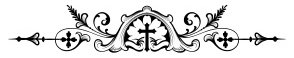 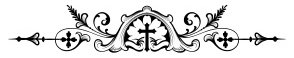 ตลอดเวลาสี่สิบวันที่พระเยซูเจ้าทรงแสดงพระองค์แก่บรรดาอัครสาวก พระองค์ทรงกล่าวถึงเรื่องใด (กจ 1:3)ชีวิตนิรันดรพระอาณาจักรของพระเจ้าวันสิ้นพิภพการกลับคืนพระชนมชีพขณะที่ทรงร่วมโต๊ะกับบรรดาอัครสาวก พระเยซูเจ้าทรงกำชับพวกเขาว่าอย่างไร (กจ 1:4)จงไปสั่งสอนนานาชาติทั่วโลกให้มาเป็นศิษย์ของเราอย่าเพิ่งทำสิ่งใด จนกว่าเราจะบอกท่านอย่าออกจากกรุงเยรูซาเล็มแต่จงคอยรับพระพรที่พระบิดาทรงสัญญาไว้อย่าออกจากกรุงเยรูซาเล็ม เพราะชาวยิวจะทำร้ายพวกท่านเมื่อผู้ที่มาชุมนุมกับพระเยซูเจ้า ทูลถามพระองค์ว่า “พระเจ้าข้า พระองค์จะทรงสถาปนาอาณาจักรอิสราเอลอีกครั้งหนึ่งในเวลานี้หรือ”  พระองค์ตรัสตอบพวกเขาว่าอย่างไร (กจ 1:6-7)ไม่ใช่ธุระของท่านที่จะรู้วันเวลาที่พระบิดาทรงกำหนดไว้โดยอำนาจของพระองค์พวกท่านไม่มีสิทธิที่จะถามเราเช่นนี้ไม่ใช่ธุระของท่านในการสถาปนาอาณาจักรอิสราเอลเรื่องนี้จะไม่มีวันเกิดขึ้นเมื่อพระเยซูเจ้าเสด็จขึ้นสวรรค์ต่อหน้าพวกเขาทั้งหลาย มีอะไรมาบังพระองค์จากสายตาของพวกเขา (กจ 1:9)ภูเขาดวงอาทิตย์หมอกเมฆบรรดาอัครสาวกและสตรีทำอะไร หลังจากเดินทางจากภูเขามะกอกเทศกลับไปยังกรุงเยรูซาเล็ม เมื่อขึ้นไปยังห้องชั้นบนซึ่งเคยเป็นที่พักของพวกเขา (กจ 1:13-14)ทุกคนร่วมอธิษฐานภาวนาสม่ำเสมอ เป็นน้ำหนึ่งใจเดียวกันทุกคนให้กำลังใจซึ่งกันและกันทุกคนร่วมพิธีบิขนมปัง และรักใคร่กันทุกคนร่วมกันคิดหาวิธีที่จะไม่ให้ชาวยิวจับตัวผู้ที่มาชุมนุมกันเสนอชื่อใคร เมื่อเปโตรพูดว่า “จำเป็นที่คนหนึ่งจะต้องเป็นพยานร่วมกับเราถึงการกลับคืนพระชนมชีพของพระองค์” (กจ 1:22-23)โยเซฟและบารนาบัสบาร์ซับบัสและฟิลิปยุสทัสและโปรโครัสโยเซฟและมัทธีอัสพวกเขาทำอย่างไรเพื่อจะได้ทราบว่าองค์พระผู้เป็นเจ้าทรงพอพระทัยที่จะเลือกใครมาทำหน้าที่รับใช้เป็นอัครสาวกแทนยูดาสที่ละทิ้งหน้าที่นี้เพื่อไปตามวิถีทางของตน (กจ 1:24-25)อธิษฐานภาวนาเสี่ยงทายลงคะแนนเสียงหนังสือพระคัมภีร์ไม่ได้บอกพวกเขาใช้วิธีการอย่างไรในการเลือกระหว่างโยเซฟหรือมัทธีอัส ที่จะเข้าร่วมคณะกับอัครสาวกแทนยูดาส (กจ 1:26)ทอยลูกเต๋าจับฉลากให้หัวหน้าเลือกเลือกตั้งเมื่อวันเปนเตกอสเตมาถึง บรรดาศิษย์ทุกคนมาชุมนุมในสถานที่เดียวกัน ทันใดนั้นมีเสียงจากฟ้าเหมือนเสียงลมพัดแรงกล้าทุกคนที่อยู่ในบ้านได้ยินและได้เห็นเปลวไฟลักษณะเหมือนลิ้นแยกไปอยู่เหนือศีรษะของเขาแต่ละคน ใช่หรือไม่ (กจ 2:1-3)บางคนได้ยิน แต่ไม่เห็นบางคนไม่ได้ยิน แต่เห็นเฉพาะศิษย์ผู้ชายได้ยินและเห็นทุกคนได้ยินและเห็นเมื่อทุกคนได้รับพระจิตเจ้าแล้ว พวกเขาเริ่มพูดภาษาอื่นๆ อย่างไร (กจ 2:4)ตามที่ใจเขาอยากจะพูดตามคำขอของมหาสมณะตามที่พระจิตเจ้าประทานให้พูดตามคำขอของประชาชนเมื่อชาวยิวผู้เลื่อมใสศรัทธาในพระเจ้ามาจากทุกชาติทั่วโลกได้ยินบรรดาอัครสาวกพูดภาษาท้องถิ่นของตน ทุกคนต่างประหลาดใจและฉงนสนเท่ห์ แต่บางคนหัวเราะเยาะ และกล่าวว่าอย่างไร (กจ 2:5-13)พวกนี้ดื่มเหล้ามากเกินไปพวกนี้ท่าจะบ้าไปแล้วพวกนี้คงจะประสาทไม่ดีพวกนี้คงจะถูกผีสิงเปโตรยืนขึ้น และกล่าวว่า “คนเหล่านี้ไม่เมาเหล้าดังที่ท่านคิด เพราะเพิ่งสามโมงเช้าเท่านั้น” แต่เหตุการณ์ที่เกิดขึ้นเป็นไปตามพระดำรัสของพระเจ้าที่ตรัสโดยทางประกาศกองค์ใด (กจ 2:14-16)โฮเชยามีคาห์โยเอลอิสยาห์ชาวอิสราเอลทั้งหลายจงฟังวาจาเหล่านี้เถิดพระเยซูชาวนาซาเร็ธ เป็นบุรุษที่พระเจ้าทรงส่งมาหาท่าน... แต่ท่านใช้มือของบรรดาคนอธรรมประหารพระองค์โดยตรึงบนไม้กางเขน (กจ 2:22-23) คนอธรรม หมายถึงใครกษัตริย์เฮโรดชาวอียิปต์ชาวยิวชาวโรมัน“ข้าพเจ้าเห็นองค์พระผู้เป็นเจ้าอยู่ต่อหน้าข้าพเจ้าเสมอพระองค์ประทับอยู่เบื้องขวา ข้าพเจ้าจะไม่หวั่นไหว... พระองค์ทรงสอนข้าพเจ้าให้รู้จักทางแห่งชีวิตพระองค์จะทรงทำให้ข้าพเจ้าเปี่ยมด้วยความยินดีเฉพาะพระพักตร์ของพระองค์” (กจ 2:25-28) เป็นคำพูดของใครเปโตรกษัตริย์ดาวิดสเทเฟนเปาโลในวันเปนเตกอสเต เปโตรกล่าวถ้อยคำอีกมาก อ้อนวอนและตักเตือนเขาว่า “ท่านทั้งหลายจงช่วยตนให้รอดพ้นจากคนชั่วร้ายในยุคนี้เถิด”  คนเหล่านั้นรับถ้อยคำของเปโตรและได้รับศีลล้างบาป วันนั้นผู้มีความเชื่อมีจำนวนเพิ่มขึ้นอีกประมาณกี่คน (กจ 2:40-41)สองพันคนสามพันคนสี่พันคนห้าพันคนคริสตชนกลุ่มแรกทำอะไรอีกนอกจากจะประชุมกันอย่างสม่ำเสมอเพื่อฟังคำสั่งสอนของบรรดาอัครสาวก และดำเนินชีวิตร่วมกันฉันพี่น้อง (กจ 2:42)ทำพิธีบิขนมปังและอธิษฐานภาวนาแบ่งปันพระวาจาร่วมพิธีบูชาขอบพระคุณแบ่งปันสิ่งของให้กันและกันเมื่อบรรดาคริสตชนกลุ่มแรกดำเนินชีวิตร่วมกันฉันพี่น้อง และพวกเขาก็ได้รับความนิยมจากประชาชนทุกคน แต่ใครเป็นคนที่ทำให้จำนวนผู้ที่ได้รับความรอดพ้นเพิ่มขึ้นทุกวัน (กจ 2:47)บรรดาสาวกคริสตชนองค์พระผู้เป็นเจ้าพระจิตเจ้าเมื่อเห็นเปโตรและยอห์นกำลังเดินเข้าพระวิหาร คนง่อยจึงขอทานจากเขาทั้งสอง... เปโตรกล่าวว่า “ข้าพเจ้าไม่มีเงินไม่มีทอง...” (กจ 3:3-6) แล้วท่านทำอย่างไรกับคนง่อยกล่าวกับคนง่อยว่า “ไปขอคนอื่นเถิด”กล่าวกับคนง่ายว่า “เอาขนมปังไปกินเถิด”กล่าวกับง่อยว่า “จงหายเถิด” แล้วจับมือของเขาพยุงขึ้นกล่าวในนามของพระเยซูคริสตเจ้าว่า “จงเดินไปเถิด” แล้วท่านก็จับมือขวาของเขาช่วยพยุงให้ลุกขึ้นเมื่อคนง่อยได้รับการช่วยเหลือจากเปโตรและยอห์นให้หายจากโรคแล้ว เขาทำอย่างไร (กจ 3:8)เขาเข้าไปในพระวิหารพร้อมกับเปโตรและยอห์น เดินบ้าง กระโดดบ้าง พลางสรรเสริญพระเจ้ารีบวิ่งกลับไปบ้านหาพ่อแม่ด้วยความยินดีรีบไปแสดงตนกับพระสงฆ์ให้รับรู้ว่าเขาหายจากโรคแล้วร้องตะโกนด้วยความยินดี และบอกให้คนอื่นๆ รู้เพราะเหตุใด “ชายง่อยผู้นี้ซึ่งท่านทั้งหลายเห็นและเคยรู้จัก สามารถกลับมามีกำลังขึ้นอีก” (กจ 3:16)เพราะความสามารถของท่านทั้งสองเพราะพระเมตตาขององค์พระผู้เป็นเจ้าเพราะความเชื่อในองค์พระเยซูเจ้าเพราะความพยายามของเขาเองบรรดาชาวสะดูสีไม่พอใจอย่างมากที่เปโตรและยอห์นสั่งสอนประชาชนในเรื่องใด (กจ 4:2)คนป่วยทุกคนจะหายจากโรคได้ถ้าเชื่อในองค์พระเยซูเจ้าเปโตรและยอห์นประกาศว่าบรรดาผู้ตายจะกลับคืนชีพเพราะพระเยซูเจ้าทรงกลับคืนพระชนมชีพอาณาจักรสวรรค์มาใกล้แล้วเปโตรและยอห์นประกาศว่าบรรดาผู้ตายจะกลับคืนชีพ เพราะพระนางมารีย์ได้รับเกียรติยกขึ้นสวรรค์ทั้งกายและวิญญาณเมื่อเปโตรและยอห์นอยู่ต่อหน้าสภาซันเฮดริน ท่านพูดอย่างกล้าหาญ ท่านทั้งสองมีวุฒิการศึกษาขั้นใด (กจ 4:13)เปโตรมีการศึกษาดี แต่ยอห์นไม่มีการศึกษายอห์นมีการศึกษาดี แต่เปโตรไม่มีการศึกษาทั้งสองมีการศึกษาที่ดีทั้งสองคนไม่เคยได้รับการศึกษาและไม่มีความรู้พิเศษใดๆเมื่อสภาซันเฮดรินสั่งห้ามอย่างเด็ดขาดว่ามิให้เปโตรและยอห์นพูดหรือสอนในพระนามของพระเยซูเจ้าอีก ท่านทั้งสองตอบพวกเขาว่าอย่างไร (กจ 4:18-20)ท่านทั้งหลายจงตัดสินเถิดว่าอะไรเป็นการถูกต้องเฉพาะพระพักตร์ของพระเจ้าจะฟังท่านหรือจะฟังพระเจ้าเราทั้งสองจะเคารพการตัดสินของสภาซันเฮดรินทุกอย่างท่านทั้งหลายจงตัดสินเถิดว่า อะไรเหมาะอะไรควรทำก็จงบอกมาเราจะไม่ทำตามคำสั่งของพวกท่านเด็ดขาดชายคนหนึ่งชื่อโยเซฟ บรรดาอัครสาวกเรียกเขาว่า บารนาบัส ชื่อของเขาแปลว่าอะไร (กจ 4:36)บุตรแห่งฟ้าร้องบุตรแห่งพระเจ้าบุตรแห่งการให้กำลังใจบุตรแห่งความสว่างเมื่ออานาเนียและสัปฟีราขายที่ดินที่เป็นของตนแล้ว เขาทั้งสองทำผิดเรื่องใด (กจ 5:1-2)ยักยอกเงินจากราคาที่ดินทั้งหมดไว้ยักยอกเงินจากราคาที่ดินไว้ส่วนหนึ่งยักยอกเงินจากราคาที่ดินไปให้คนจนไม่ได้ทำผิดเรื่องใดเลยเมื่อเปโตรพูดกับอานาเนียว่า “ที่ดินเป็นของท่านอยู่ก่อนที่จะขายมิใช่หรือ และเมื่อขายแล้ว ท่านมีสิทธิ์ที่จะเก็บเงินไว้ใช้ตามใจมิใช่หรือ ท่านคิดจะทำเช่นนี้ได้อย่างไร ท่านมิได้กล่าวมุสาต่อมนุษย์ แต่กล่าวมุสาต่อพระเจ้า” เมื่ออานาเนียฟังถ้อยคำเหล่านี้แล้ว เขาเป็นอย่างไร (กจ 5:4-5)เสียใจรีบขอโทษเปโตรล้มลงสิ้นใจไม่มีอะไรเกิดขึ้นผู้มีความเชื่อทุกคนมักจะมาชุมนุมกันที่เฉลียงซาโลมอน... ประชาชนจากเมืองต่างๆ รอบกรุงเยรูซาเล็มมาชุมนุมกัน นำผู้ป่วยและผู้ที่ถูกปีศาจชั่วร้ายทรมานมาที่นั่นด้วย ทุกคนได้รับการปฏิบัติอย่างไร (กจ 5:16)ทุกคนไม่ได้รับการรักษาใดๆบางคนได้รับการรักษา แต่บางคนไม่ได้รับการรักษาทุกคนได้รับประทานอาหารจนอิ่มทุกคนได้รับการรักษาให้หายเมื่อมหาสมณะและกลุ่มชาวสะดูสี เห็นบรรดาอัครสาวกช่วยเหลือผู้ป่วย และรักษาผู้ที่ถูกปีศาจทรมาน พวกเขารู้สึกอย่างไร (กจ 5:17)มีความอิจฉาอย่างยิ่งมีความยินดีเป็นอย่างยิ่งมีความทุกข์ใจเป็นอย่างยิ่งมีความโกรธอย่างยิ่งบรรดาอัครสาวกที่ถูกจับขังคุก ได้รับการปลดปล่อยอย่างไร (5:19)ผู้คุมเปิดประตูคุกนายร้อยสั่งให้ปล่อยตัวทูตสวรรค์ขององค์พระผู้เป็นเจ้าเปิดประตูคุกพบว่าพวกเขาไม่มีความผิดใดๆเปโตรตอบมหาสมณะว่าอย่างไร เมื่อมหาสมณะกล่าวว่า  “เรากำชับท่านทั้งหลายอย่างแข็งขันแล้ว ไม่ให้สอนโดยออกนามนี้ แต่ท่านยังขืนนำคำสอนของตนมาแพร่ไปทั่วกรุงเยรูซาเล็ม และต้องการให้โลหิตของคนคนนี้ตกอยู่กับเรา” (กจ 5:27-29)เราต้องเชื่อมั่นในตัวของเราว่าเรากำลังทำสิ่งที่ถูกต้องเราต้องช่วยเหลือพระเยซูเจ้าประกาศคำสอนเราต้องเชื่อฟังพวกท่านด้วยหรือเราต้องเชื่อฟังพระเจ้ายิ่งกว่าเชื่อฟังมนุษย์อาจารย์กฎหมายชาวฟาริสีคนใดที่กล่าวกับบรรดาสมาชิกสภาว่า “จงเลิกสนใจคนเหล่านี้และปล่อยเขาไปเถิด เพราะถ้าแผนการและกิจการของเขามาจากมนุษย์ แผนการและกิจการนั้นก็จะสลายไปเอง  แต่ถ้ามาจากพระเจ้า ท่านทั้งหลายจะทำลายเขาไม่ได้ ยิ่งกว่านั้น ท่านจะกลับเป็นผู้ต่อสู้กับพระเจ้าเสียเอง” (กจ 5:34-39)อันนาสกามาลิเอลคายาฟาสซีโมนบรรดาอัครสาวกถูกเฆี่ยนและกำชับมิให้พูดในพระนามของพระเยซูเจ้า แต่พวกเขากลับมีความยินดีเพราะอะไร (กจ 5:41)พวกเขามีความยินดีที่ได้รับเกียรติที่ถูกสบประมาทเพราะพระนามพระเยซูเจ้าพวกเขามีความยินดีที่ถูกเฆี่ยนเหมือนพระเยซูเจ้าพวกเขามีความยินที่ถูกสบประมาท เพราะพวกเขาถือว่าตนเป็นข้ารับใช้ของพระเป็นเจ้าพวกเขามีความยินดีเพราะได้ทำตามที่ใจปรารถนาบรรดาอัครสาวกเลือกบุรุษเจ็ดคนให้ทำหน้าที่อะไรแทนพวกเขา“พี่น้องทั้งหลาย จงเลือกบุรุษเจ็ดคนจากกลุ่มของท่านทั้งหลาย เป็นคนที่มีชื่อเสียงดี เปี่ยมด้วยพระจิตเจ้าและปรีชาญาณ แล้วเราจะแต่งตั้งเขาให้ทำหน้าที่นี้” (กจ 6:1-3) เทศนาสั่งสอนดูแลผู้ป่วยแจกเสื้อผ้าแจกอาหารเมื่อบรรดาอัครสาวกเลือกบุรุษทั้งเจ็ดมาทำหน้าที่แทนพวกเขาแล้ว บรรดาอัครสาวกอุทิศตนทำอะไร (กจ 6:4)อุทิศตนพลีกรรมใช้โทษบาปอุทิศตนอธิษฐานภาวนาและประกาศพระวาจาอุทิศตนทำงานหาเลี้ยงชีพพวกเขา และบรรดาศิษย์คนอื่นๆอุทิศตนรับใช้พระเจ้าในพระวิหารนอกจากจะมีจำนวนศิษย์เพิ่มมากขึ้นในกรุงเยรูซาเล็ม ยังมีใครอีกที่รับความเชื่อด้วย (กจ 6:7)ชาวฟาริสีชาวสะดูสีบรรดาสมณะกษัตริย์เพราะเหตุใดคนจากศาลาธรรมเสรีชนไม่สามารถโต้เถียงเอาชนะ
สเทเฟนได้ (กจ 6:9-10)เพราะพวกเขาไม่มีความรู้ด้านพระคัมภีร์เพราะพวกเขาโต้เถียงไม่ทันสเทเฟนเพราะสเทเฟนพูดอย่างชาญฉลาดดังเช่นนักปราชญ์เพราะสเทเฟนพูดด้วยปรีชาญาณซึ่งมาจากพระจิตเจ้าเมื่อคนจากศาลาธรรมเสรีชนไม่สามารถโต้เถียงเอาชนะสเทเฟนได้ พวกเขาได้เสี้ยมสอนประชาชนบางคนให้ใส่ความสเทเฟนว่าอย่างไร (กจ 6:11)พวกเราได้ยินเขาพูดดูหมิ่นโมเสสและพระเจ้าพวกเราได้ยินเขาพูดดูหมิ่นจักรพรรดิพวกเราได้ยินเขาพูดดูหมิ่นมหาสมณะพวกเราได้ยินเขาพูดดูหมิ่นพระวิหารของพระเจ้าเมื่อสเทเฟนถูกจับไปยังสภาซันเฮดริน และถูกพยานเท็จกล่าวหาต่างๆ นานา ใบหน้าของเขาเป็นอย่างไร (กจ 6:12-15)ใบหน้าของเขาแดงก่ำด้วยความโกรธใบหน้าของเขาสว่างรุ่งเรืองเหมือนกับใบหน้าของทูตสวรรค์ใบหน้าของเขายิ้มแย้มเหมือนคนไม่มีความทุกข์ใดๆใบหน้าของเขาซีดเผือกยาโคบ ผู้เป็นบิดาของโยเซฟ และบรรดาญาติพี่น้องของท่าน ที่เดินทางเข้าไปอยู่ในประเทศอียิปต์ตามคำขอของโยเซฟ มีจำนวนเท่าใด (กจ 7:14)65 คน70 คน75 คน100 คนโมเสสได้รับการเลี้ยงดูอยู่ในบ้านของบิดาของเขาเป็นเวลานานเท่าใด ก่อนที่มารดาจะเอาเขาใส่ตะกร้าแล้วนำไปปล่อยในแม่น้ำ เพื่อจะได้ไม่ถูกฆ่า (กจ 7:20)1 เดือน2 เดือน3 เดือน4 เดือนเพราะเหตุใดโมเสสจึงกลายเป็นคนสำคัญ หลังจากที่ถูกนำไปปล่อยในแม่น้ำและพระธิดาของกษัตริย์ฟาโรห์ทรงเก็บไปเลี้ยงเป็นบุตรบุญธรรม  (กจ 7:21-22)เพราะคำพูดและการกระทำของเขาเพราะกษัตริย์ฟาโรห์สนับสนุนเพราะพระธิดาของกษัตริย์ฟาโรห์สนับสนุนเพราะโมเสสเป็นคนที่มีความสามารถเมื่อโมเสสไปเยี่ยมพี่น้องชาวอิสราเอล และเห็นชาวอิสราเอลคนหนึ่งถูกทำร้าย เขาจึงเข้าไปป้องกันและฆ่าชาวอียิปต์ที่ข่มเหง ขณะนั้นโมเสสอายุกี่ปี (กจ 7:23-24)20 ปี25 ปี30 ปี40 ปีจริงหรือไม่ โมเสสคิดว่าพี่น้องคงเข้าใจว่าพระเจ้ากำลังทรงใช้เขาเป็นเครื่องมือเพื่อช่วยชาวอิสราเอลให้รอดพ้น และชาวอิสราเอลก็เข้าใจเช่นนั้น (กจ 7:25)จริงไม่จริงเมื่อโมเสสพบชาวอิสราเอลสองคนกำลังทะเลาะกันอยู่ เขาทำอย่างไร (กจ 7:26)ตรงเข้าไปต่อว่าพวกเขาลงโทษพวกเขาพยายามไกล่เกลี่ยทั้งสองคนให้คืนดีกันไม่ทำอะไรจริงหรือไม่ ทูตสวรรค์องค์หนึ่งปรากฏให้โมเสสเห็นในเปลวไฟของพุ่มไม้ที่กำลังลุกไหม้ในถิ่นทุรกันดารแห่งภูเขาซีนาย  โมเสสรู้สึกประหลาดใจในสิ่งที่ตนเห็น และขณะที่เข้าไปดูใกล้ๆนั้น เขาได้ยินพระสุรเสียงของพระเจ้า ตรัสว่า “เราเป็นพระเจ้าของบรรดาบรรพบุรุษของท่าน พระเจ้าของอับราฮัม ของอิสอัคและของยาโคบ” (กจ 7:30-32)จริงไม่จริงโมเสสรู้สึกอย่างไรเมื่อเห็นเปลวไฟในพุ่มไม้กำลังลุกไหม้ และยังได้ยินพระสุรเสียงของพระเจ้าตรัสกับเขา (กจ 7:32)ดีใจมากและอยากเดินเข้าไปใกล้ๆงง ทำอะไรไม่ถูกวิ่งหนีด้วยความกลัวกลัวจนตัวสั่น ไม่กล้าเงยหน้าขึ้นมองเมื่อโมเสสเข้าไปห้ามชาวอิสราเอลสองคนที่กำลังทะเลาะกัน เขาถูกชาวอิสราเอลปฏิเสธด้วยคำพูดเช่นไร (กจ 7:35)นี่มันเป็นเรื่องของเราสองคน ท่านไม่เกี่ยวท่านเป็นกรรมการที่คอยห้ามไม่ให้คนทะเลาะกันหรืองัยใครแต่งตั้งให้ท่านเป็นหัวหน้าและผู้พิพากษาของเราใครแต่งตั้งให้ท่านเป็นผู้สั่งสอนและคอยตักเตือนเรา.กษัตริย์องค์ใดเป็นที่โปรดปรานของพระเจ้า และปรารถนาที่จะสร้างที่พำนักสำหรับพระเจ้า แต่ไม่สำเร็จ (กจ 7:46)กษัตริย์ซาอูลกษัตริย์ดาวิดกษัตริย์ซาโลมอนกษัตริย์อากริปปากษัตริย์องค์ใดที่สร้างที่พำนักถวายแด่พระเจ้าสำเร็จ (กจ 7:47)กษัตริย์ดาวิดกษัตริย์ซาโลมอนกษัตริย์เฮโรดกษัตริย์เนบูคัดเนสซาร์เมื่อมหาสมณะและบรรดาสมาชิกสภาซันเฮดรินได้รับฟังสิ่งที่
สเทเฟนเล่ามาทั้งหมด พวกเขารู้สึกอย่างไร (กจ 7:1-54)ทุกคนรู้สึกขุ่นเคืองเจ็บใจ ขบฟันคำรามเข้าใส่สเทเฟนทุกคนรู้สึกชื่นชมในสิ่งที่เขาพูดทุกคนรู้สึกซาบซึ้ง และละอายใจทุกคนรู้สึกผิดในสิ่งที่พวกเขาได้กระทำขณะที่สเทเฟนกำลังถูกหินขว้าง เขาอธิษฐานภาวนาว่าอย่างไร (กจ 7:59)ข้าแต่พระเยซู โปรดยกโทษให้พวกเขาด้วย เพราะเขาไม่รู้ว่ากระทำอะไรลงไปข้าแต่พระเยซู โปรดปกป้องข้าพเจ้าไม่ให้ได้รับอันตรายด้วยข้าแต่พระเยซู องค์พระผู้เป็นเจ้า โปรดรับวิญญาณของข้าพเจ้าด้วยข้าแต่พระเยซู องค์พระผู้เป็นเจ้า โปรดรับวิญญาณของพวกเขาด้วย เมื่อพวกเขาสิ้นใจขณะที่สเทเฟนกำลังถูกหินขว้างและกำลังจะสิ้นใจ เขาคุกเข่าลงและร้องเสียงดังว่าอย่างไร (กจ 7:60)ข้าแต่องค์พระผู้เป็นเจ้า ขอพระองค์ทรงลงโทษพวกเขาด้วยข้าแต่องค์พระผู้เป็นเจ้า ขอพระองค์โปรดอภัยให้พวกเขาด้วยข้าแต่องค์พระผู้เป็นเจ้า ข้าพเจ้าขอน้อมรับพระประสงค์ของพระองค์ที่ให้เป็นเช่นนี้ข้าแต่องค์พระผู้เป็นเจ้า โปรดอย่าทรงลงโทษพวกเขาเพราะบาปนี้เลยใครที่เห็นชอบกับการที่สเทเฟนถูกฆ่า (กจ 8:1)คายาฟาสอันนาสเซาโลอปอลโลเซาโลออกรังควานพระศาสนจักร เข้าไปตามบ้าน ฉุดลากทั้งชายและหญิงไปทำอะไร (กจ 8:3)เผาทั้งเป็นจองจำไว้ในคุกส่งให้จักรพรรดิที่กรุงโรมเอาไปต่อสู้กับสิงโตบรรดาผู้ที่กระจัดกระจายไปเหล่านี้ออกไปยังที่ต่างๆ ประกาศพระวาจาเป็นข่าวดี อยากทราบว่าใครที่ไปเมืองหนึ่งในแคว้นสะมาเรียและประกาศเรื่องพระคริสตเจ้าให้ชาวเมืองนั้นฟัง  จนประชาชนที่ได้ฟังถ้อยคำและเห็นเครื่องหมายอัศจรรย์ที่เขากระทำ ก็พร้อมใจกันฟังคำสั่งสอนของเขา (กจ 8:4-6)บารนาบัสฟิลิปนิโคลาสมัทธีอัสใครที่อ้างว่าตนเป็นผู้ยิ่งใหญ่ ที่ทำให้ประชาชนแคว้นสะมาเรียประหลาดใจทุกคนทั้งเด็กและผู้ใหญ่ต่างเลื่อมใสเขา พูดว่า “ชายผู้นี้คือพระอานุภาพของพระเจ้าที่เรียกว่าผู้ยิ่งใหญ่” ประชาชนเลื่อมใสเขาเพราะเขาใช้เวทมนตร์ทำให้ประชาชนประหลาดใจ (กจ 8:9-11)เปาโลผู้วิเศษฟิลิปผู้วิเศษซีโมนผู้วิเศษยุสตัสผู้วิเศษเมื่อประชาชนเปลี่ยนมาเชื่อฟิลิปที่ประกาศข่าวดีเรื่องพระอาณาจักรของพระเจ้าและพระนามของพระเยซูคริสตเจ้าแล้ว พวกเขาได้รับอะไรต่อจากนั้น (กจ 8:12-13)การต้อนรับเข้าเป็นสมาชิกถาวรของกลุ่มศีลล้างบาปเวทมนตร์ทำอัศจรรย์อำนาจในการขับไล่ผีเพราะเหตุใดบรรดาอัครสาวกที่กรุงเยรูซาเล็มจึงส่งเปโตรและยอห์นไปหาชาวสะมาเรีย ทั้งๆ ที่รู้ว่าพวกเขาได้รับพระวาจาของพระเจ้า และได้รับศีลล้างบาปแล้วก็ตาม (กจ 8:14-17)เพราะพวกเขายังไม่ได้รับพระจิตเจ้าเลยเพราะพวกเขายังไม่ได้เรียนคำสอนเพราะพวกเขายังมีความเชื่อไม่มั่นคงเพราะพวกเขายังไม่มีความรู้ในเรื่องศีลล้างบาปใครที่นำเงินมาให้เปโตรและยอห์นและพูดว่า “จงให้อำนาจนี้แก่ข้าพเจ้าด้วย เพื่อข้าพเจ้าจะปกมือเหนือผู้ใด ผู้นั้นจะได้รับพระจิตเจ้า” (กจ 8:18-19)นิคาโนร์บารนาบัสปาร์เมนัสซีโมนเมื่อชายคนหนึ่งนำเงินมาให้เปโตรและยอห์น เพื่อต้องการที่จะมีอำนาจในการประทานพระจิตเจ้า เปโตรตอบชายคนนั้นว่าอย่างไร (กจ 8:20)ท่านและเงินของท่านจงพินาศ เพราะท่านคิดว่าเงินซื้อได้ทุกอย่างท่านและเงินของท่านจงพินาศ เพราะท่านคิดว่าเงินของท่านมีค่ามากกว่าพระพรของพระจิตเจ้าท่านและเงินของท่านจงพินาศ เจ้าคนชั่ว เจ้าคิดอย่างมนุษย์ท่านและเงินของท่านจงพินาศ เพราะท่านคิดว่าท่านใช้เงินซื้อของประทานของพระเจ้าได้ใครเป็นคนสั่งฟิลิปว่า “จงลุกขึ้น และเดินไปทางทิศใต้ตามทางที่ลงมาจากกรุงเยรูซาเล็มไปยังเมืองกาซา” (กจ 8:26)พระเป็นเจ้าทูตสวรรค์ขององค์พระผู้เป็นเจ้าเปโตรยอห์นฟิลิปพบใครระหว่างทาง ขณะเดินทางไปยังเมืองกาซา (กจ 8:27)พระราชินีคานดาสีขันที ชาวอียิปต์ขันที ชาวเอธิโอเปียซีโมน ชาวไซรีนข้าราชการของพระราชินีคานดาสีผู้ทำหน้าที่เป็นผู้ดูแลราชทรัพย์ทั้งหมดของพระนาง มาทำอะไรที่กรุงเยรูซาเล็ม (กจ 8:27)มาติดต่อราชการมาติดต่อการค้ามาพบบรรดาอัครสาวกมานมัสการพระเจ้าที่กรุงเยรูซาเล็มขณะที่ข้าราชการของพระราชินีคานดาสีกำลังเดินทางกลับ เขานั่งในรถม้าและกำลังอ่านหนังสือของประกาศกท่านใด (กจ 8:28)ประกาศกอิสยาห์ประกาศกมีคาห์ประกาศกเอเสเคียลประกาศกเยเรมีย์ข้าราชการของพระราชินีคานดาสีตอบฟิลิปว่าอย่างไร เมื่อฟิลิปถามว่า “ท่านเข้าใจข้อความที่กำลังอ่านหรือ” (กจ 8:30-31)ข้าพเจ้าเข้าใจดีข้าพเจ้าพอจะเข้าใจอยู่บ้าง แต่ก็มีบางอย่างสงสัยข้าพเจ้าจะเข้าใจได้อย่างไร ถ้าไม่มีใครอธิบายข้าพเจ้าจะเข้าใจได้อย่างไร เพราะข้อความนี้ยากมากจริงหรือไม่ ข้อความของพระคัมภีร์ที่ข้าราชการของพระราชินีคานดาสีกำลังอ่านอยู่นั้น มีดังนี้ “เขาถูกนำไปฆ่าเหมือนแกะตัวหนึ่ง ลูกแกะไม่ออกเสียงเมื่ออยู่ต่อหน้าคนตัดขนแกะฉันใดเขาก็ไม่อ้าปากฉันนั้น” (กจ 8:32)จริงไม่จริงข้อความพระคัมภีร์ที่ข้าราชการของพระราชินีคานดาสีกำลังอ่านอยู่นั้น (ข้อ 66) หมายถึงใคร (กจ 8:35)ประกาศกอิสยาห์ประกาศกเอเสเคียลพระเยซูเจ้าสเทเฟนขณะที่ข้าราชการของพระราชินีคานดาสีและฟิลิปเดินทางอยู่นั้น ทั้งสองคนมาถึงแหล่งน้ำแห่งหนึ่ง ข้าราชการผู้นั้นกล่าวกับฟิลิป ว่าอย่างไร (กจ 8:36)ดูซิ ที่นี่มีน้ำ ให้เราลงไปเล่นกันเถอะดูซิ ที่นี่มีน้ำ ให้เราไปดื่มกันเถอะดูซิ ที่นี่มีน้ำ มีอะไรขัดขวางมิให้ข้าพเจ้าลงไปเล่นน้ำเล่าดูซิ ที่นี่มีน้ำ มีอะไรขัดขวางมิให้ข้าพเจ้ารับศีลล้างบาปเล่าเซาโลยังคงเคียดแค้นคุกคามจะฆ่าบรรดาศิษย์ขององค์พระผู้เป็นเจ้า จึงเข้าไปพบมหาสมณะ เพื่อขออะไร (กจ 9:1-2)ขอดาบอาญาสิทธิ์เพื่อจะได้ลงโทษบรรดาศิษย์โดยที่เขาไม่มีความผิดขอหมายจับจากมหาสมณะขอหนังสือมอบอำนาจไปยังศาลาธรรมต่างๆ ในเมืองดามัสกัสขอหนังสือมอบอำนาจไปยังศาลาธรรมต่างๆ ในเมืองโครินธ์เซาโลจับกุมทุกคนที่พบ ไม่ว่าชายหรือหญิงที่ดำเนินชีวิตอย่างไร (กจ 9:2)ดำเนินชีวิตไร้ค่า ไร้ประโยชน์ดำเนินตามวิถีทางของพระคริสตเจ้าดำเนินชีวิตฟุ่มเฟือยสุรุ่ยสุร่ายดำเนินชีวิตเลียนแบบชาวฟาริสีขณะที่เซาโลเดินทางใกล้ถึงเมืองดามัสกัส ทันใดนั้นมีแสงสว่างจากท้องฟ้าล้อมรอบตัวเขาไว้  เขาล้มลงที่พื้นดินและได้ยินเสียงกล่าวว่า 
“เซาโล เซาโล ท่านเบียดเบียน.......ทำไม” (กจ 9:3-4)เราประชาชนของเราคริสตจักรของเราศาสนาของเราคนที่เดินทางพร้อมกับเซาโลยืนนิ่งพูดไม่ออก พวกเขาได้ยินและเห็นอะไรหรือไม่ (กจ 9:7)พวกเขาได้ยินเสียงพูดและเห็นคนพวกเขาไม่ได้ยินเสียงพูด แต่เห็นคนพวกเขาได้ยินเสียงพูดแต่ไม่เห็นใครเลยพวกเขาไม่ได้ยิน และไม่เห็นใครเลยเซาโลมองไม่เห็น ไม่ได้กิน และไม่ได้ดื่มอะไรเลย เป็นเวลากี่วัน1 วัน3 วัน5 วัน7 วันศิษย์คนใดที่องค์พระผู้เป็นเจ้าทรงเรียกเขาในนิมิต เพื่อให้ไปหาเซาโลและช่วยเขาให้กลับมองเห็น (กจ 9:10)อาโรนอาแบลอานาเนียยูดาสองค์พระผู้เป็นเจ้าตรัสตอบศิษย์คนนั้นอย่างไรเมื่อศิษย์คนนั้นทูลตอบว่า “ข้าแต่องค์พระผู้เป็นเจ้า ข้าพเจ้าได้ยินหลายคนพูดถึงชายผู้นี้ และได้ยินว่า ที่กรุงเยรูซาเล็มเขาได้ทำร้ายบรรดาผู้ศักดิ์สิทธิ์ของพระองค์เพียงใด  และที่นี่เขาได้รับอำนาจจากบรรดาหัวหน้าสมณะให้มาจับกุมทุกคนที่เรียกขานพระนามของพระองค์” (กจ 9:13-15)จงไปเถิด เพราะชายผู้นี้เป็นเครื่องมือที่เราเลือกสรรไว้เพื่อนำนามของเราไปประกาศแก่คนต่างศาสนา บรรดากษัตริย์และลูกหลานของอิสราเอลจงไปเถิด ไม่ต้องกลัวอะไร ตอนนี้เขาตาบอดแล้วจงไปเถิด เพราะชายผู้นี้เป็นคนที่เราเลือกสรรไว้เพื่อจะได้ช่วยงานของท่านจงไปเถิด ตอนนี้เขาไม่สามารถทำร้ายเจ้าได้ จงจับเขาขังคุกเสียทุกคนในเมืองดามัสกัสรู้สึกและพูดว่าอย่างไร เมื่อได้ยินเซาโลพูดว่า “พระเยซูเจ้าพระองค์นี้เป็นพระบุตรของพระเจ้า” (กจ 9:20-21)ทุกคนต่างไม่อยากเชื่อหูของตัวเองในสิ่งที่เซาโลพูดพูดกันว่า “คนนี้ท่าจะเสียสติไปแล้ว”ทุกคนต่างโกรธแค้น พูดกันว่า “จับเขาขังคุกเสีย”ทุกคนต่างดีใจ พูดว่า “ดูซิคนนี้แม้เคยทำร้ายผู้ที่เรียกขานพระนามนี้ แต่ตอนนี้กลับใจแล้ว”ทุกคนต่างประหลาดใจ พูดกันว่า “คนนี้มิใช่หรือที่ทำร้ายผู้เรียกขานพระนามนี้”บรรดาศิษย์ทำอย่างไรเพื่อจะช่วยเซาโลให้รอดพ้นจากการทำร้ายของชาวยิวที่วางแผนจะฆ่าเซาโล (กจ 9:23-25)ติดต่อกับหัวหน้าชาวยิว เพื่อห้ามมิให้ชาวยิวทำร้ายเซาโลนำเขาใส่ในเข่งแล้วหย่อนลงมาจากกำแพงในเวลากลางคืนนำเขาใส่ในตะกร้าแล้วหย่อนลงมาจากกำแพงในเวลากลางคืนให้เขาซ่อนตัวจนถึงตอนกลางคืน แล้วค่อยพาออกไปใครเป็นผู้พาเซาโลไปพบบรรดาอัครสาวก และเล่าให้ฟังว่าเซาโลได้เห็นองค์พระผู้เป็นเจ้าระหว่างทาง พระองค์ได้ตรัสกับเขาและเขาได้เทศน์สอนอย่างกล้าหาญที่เมืองดามัสกัสเดชะพระนามของพระเยซูเจ้า (กจ 9:27)อานาเนียซีโมนบารนาบัสยูตัสเปโตรได้ช่วยรักษาชายคนหนึ่งในเมืองลิดดา ซึ่งเป็นอัมพาตนอนอยู่บนแคร่มาแปดปีแล้วชื่อว่าอะไร (กจ 9:32-34)ไอเนอัสโครเนลีอัสเอลีมัสยูทิกัสเปโตรพูดกับชายอัมพาตในเมืองลิดดาว่าอย่างไรเวลาที่ท่านช่วยรักษาเขา (กจ 9:34)(เอ่ยชื่อ) เรารักษาท่านให้หาย จงลุกขึ้น และเก็บที่นอนเถิด(เอ่ยชื่อ) เราสั่งให้ท่านลุกขึ้นและเก็บที่นอนเถิด(เอ่ยชื่อ) พระเยซูคริสตเจ้าทรงรักษาท่านให้หาย จงลุกขึ้นและเก็บที่นอนเถิด(เอ่ยชื่อ) พระจิตเจ้าทรงรักษาท่านให้หายแล้ว จงกลับไปเป็นสุขเถิดอะไรที่ไม่ใช่ความจริงเกี่ยวกับหญิงคนหนึ่งที่เปโตรทำให้กลับคืนชีวิตในเมืองยัฟฟา (กจ 9:36-37)ชื่อของเธอแปลว่า “เนื้อทราย”เป็นคนดีให้ทานเป็นอันมากเป็นคนชั้นสูงก่อนที่เปโตรจะมาพบกับนายร้อยชาวโรมันที่ชื่อ โครเนลีอัส ท่านเห็นนิมิตอะไร (กจ 10:10-16)นกอินทรีย์สัตว์มีมลทินคนต่างชาติ ต่างศาสนากองทัพโรมันนายร้อยชาวโรมันที่ชื่อ โครเนลีอัส เป็นคนอย่างไร (กจ 10:22)เขาเป็นผู้ชอบธรรมและยำเกรงพระเจ้า เป็นที่นับถือในหมู่ประชากรชาวโรมันทุกคนเขาเป็นนายร้อยที่เคร่งครัดในระเบียบวินัยเขาเป็นคนที่รักผู้อยู่ใต้บังคับบัญชา และเป็นที่รักของทุกคนเมื่อนายร้อยชาวโรมันที่ชื่อ โครเนลีอัส พบเปโตร ท่านทำอย่างไร (กจ 10:25)ให้คนรับใช้ออกมาต้อนรับ และล้างเท้าให้ออกมาต้อนรับ และเชิญเข้าไปในบ้านออกมาต้อนรับ กราบเท้าของเปโตรด้วยความเคารพออกมาต้อนรับ และทักทายตามแบบของชาวโรมันใครเป็นคนพูดประโยคนี้ “ท่านทั้งหลายก็รู้อยู่แล้วว่า มีข้อห้ามมิให้ชาวยิวสมาคมกับคนต่างชาติ แต่พระเจ้าได้ทรงแสดงให้ข้าพเจ้ารู้ว่า ข้าพเจ้าไม่ควรจะเรียกใครว่าเป็นผู้มีมลทินหรือไม่สะอาด” (กจ 10:28)เปาโลเปโตรยอห์นบารนาบัสจริงหรือไม่ เปโตรพูดว่า “ข้าพเจ้าเห็นจริงแล้วว่าพระเจ้าไม่ทรงลำเอียง  ทุกคนที่ยำเกรงพระองค์และปฏิบัติความชอบธรรม ไม่ว่าจะมีเชื้อชาติใด ย่อมเป็นที่พอพระทัยของพระองค์” (กจ 10:34-35)จริงไม่จริงประโยคที่เปโตรพูดว่า  “ใครเล่าจะห้ามมิให้คนเหล่านี้รับศีลล้างบาปด้วยน้ำ ในเมื่อเขาได้รับพระจิตเจ้าเหมือนกับพวกเราแล้ว” (กจ 10:44-47) คนเหล่านี้หมายถึงใครชาวยิวที่ไม่ได้อยู่ในดินแดนปาเลสไตน์ชาวสะดูสีชาวฟาริสีคนต่างศาสนาเปโตรทำอย่างไรเพื่อจะให้บรรดาผู้มีความเชื่อที่เข้าสุหนัตเข้าใจในสิ่งที่เขาทำ “ทำไมท่านเข้าไปในบ้านของผู้ที่ไม่ได้เข้าสุหนัตและกินอาหารร่วมกับเขาเล่า” (กจ 11:1-18) เปโตรเล่าถึงเหตุการณ์ที่เกิดขึ้นในระหว่างที่ท่านเข้าสู่ภวังค์และเห็นนิมิตเกี่ยวกับสัตว์ที่มีมลทิน และเกี่ยวกับชายสามคนที่มาจากเมืองยัฟฟาเปโตรเล่าถึงเหตุการณ์ที่องค์พระผู้เป็นเจ้าตรัสกับท่าน ในขณะที่ท่านกำลังทำพิธีล้างบาปเปโตรพยายามอธิบายถึงเหตุผลที่ท่านต้องทำเช่นนั้น เพราะเห็นแก่คนต่างศาสนาที่ปรารถนาจะรับฟังพระวาจาเปโตรอธิบายว่า ความเชื่อเกิดจากใจ เพราะฉะนั้น จะเข้าสุหนัตหรือไม่เข้าสุหนัตก็ไม่แตกต่างกันบารนาบัสและเซาโลใช้เวลากี่ปีเพื่อสั่งสอนคนที่เมืองอันทิโอก ให้มีความเชื่อในองค์พระผู้เป็นเจ้า (กจ 11:26)1 ปี2 ปี3 ปี4 ปีเหตุการณ์ที่ประกาศกคนหนึ่งชื่ออากาบัสซึ่งพระจิตเจ้าทรงดลใจเขาให้ประกาศว่า “จะเกิดการกันดารอาหารอย่างมากทั่วโลก” เกิดขึ้นจริงในรัชสมัยของพระจักรพรรดิองค์ใด (กจ 11:27-28)จักรพรรดิออกัสตัส ซีซาร์จักรพรรดิคอนสแตนตินจักรพรรดิโดมิเซียนจักรพรรดิคลาวดิอัสกษัตริย์องค์ใดเริ่มเบียดเบียนสมาชิกบางคนของพระศาสนจักร  และยังทรงประหารยากอบพี่ชายของยอห์นโดยตัดศีรษะด้วย (กจ 12:1-2)ไซรัสเฮโรดเนบูคัสเนสซาร์อเล็กซานเดอร์เมื่อเปโตรถูกจองจำในคุกและได้รับการปลดปล่อยด้วยความช่วยเหลือของทูตสวรรค์แล้ว ท่านไปยังบ้านของมารีย์ มารดามาระโก คนที่นั่นเชื่อหรือไม่ว่าเป็นท่าน (กจ 12:6-17)เชื่อไม่เชื่อที่เมืองปาโฟส มีชาวยิวคนหนึ่งเป็นผู้วิเศษ อ้างตนว่าเป็นประกาศก และเป็นเพื่อนของเซอร์จีอัสเปาลัส ผู้ว่าราชการ โต้แย้งกับบารนาบัสและเซาโล เพื่อมิให้ผู้ว่าราชการมีความเชื่อ ผู้วิเศษคนนั้นชื่อว่าอะไร (กจ 13:6-8)เอลีมัสยูตัสบาร์ทีเมอัสลูซีอัสชายผู้วิเศษคนนั้นเป็นอย่างไรเมื่อเซาโลจ้องหน้าเขา และพูดว่า “เจ้าลูกปีศาจ เจ้าเป็นศัตรูของความชอบธรรมทุกประการ เจ้ามีแต่เล่ห์กลและความหลอกลวงเต็มตัว เมื่อไรเจ้าจะเลิกบิดเบือนวิถีทางที่ถูกต้องขององค์พระผู้เป็นเจ้าเล่า  บัดนี้ พระหัตถ์ขององค์พระผู้เป็นเจ้าลงโทษเจ้าแล้ว” (กจ 13:9-11)เป็นง่อยหูหนวกตาบอดเป็นใบ้กษัตริย์ซาอูล บุตรของคิช เป็นกษัตริย์องค์แรกของชาวอิสราเอล และปกครองนานถึง 40 ปี มาจากตระกูลใด (กจ 13:21)ยูดาห์เอฟราอิมสิเมโอนเบนยามินองค์พระผู้เป็นเจ้ามีพระบัญชาแก่ใครว่า“เราแต่งตั้งท่านให้เป็นแสงสว่างส่องนานาชาติเพื่อท่านจะได้นำความรอดพ้นไปจนสุดปลายแผ่นดิน” (กจ 13:47)เปาโลเปโตรโมเสสอับราฮัมพระวาจาขององค์พระผู้เป็นเจ้าแผ่ไปทั่วแคว้นปิสิเดียแต่ชาวยิวยุยงบรรดาสตรีชั้นสูงที่เลื่อมใสในศาสนายิวและบรรดาผู้นำของเมือง ให้เบียดเบียนเปาโลและบารนาบัส และขับไล่ทั้งสองคนออกไปจากดินแดนของตน  เขาทั้งสองคนจึงสะบัดฝุ่นจากเท้า (กจ 13:49-51) การสะบัดฝุ่นจากเท้ามีความหมายอย่างไรเป็นเครื่องหมายของความสะอาดเป็นเครื่องหมายความหยิ่งยโสเป็นเครื่องหมายรังเกียจเป็นเครื่องหมายตัดความสัมพันธ์ที่เมืองลิสตรา เมื่อประชาชนเห็นสิ่งที่เปาโลช่วยรักษาคนเป็นง่อยแต่กำเนิดให้สามารถเดินได้ พวกเขาร้องเป็นภาษาลิคาโอเนียว่าอย่างไร (กจ 14:8-11)พระเจ้าเสด็จมาช่วยเราให้รอดพ้นแล้วพระเจ้าทรงแปลงเป็นมนุษย์เสด็จลงมาหาเราแล้วพระเจ้าทรงส่งผู้แทนพระองค์มาหาเราแล้วพระเจ้าทรงยิ่งใหญ่ชาวเมืองลิสตราเรียกบารนาบัสว่า “พระซุส” และเรียกเปาโลว่าอย่างไร (กจ 14:12)พระโพไซดอนพระอะพอลโลพระเฮอร์เมสพระอาธีน่าเมื่อสมณะจากพระวิหารของพระซุสที่อยู่ใกล้ประตูเมืองจูงวัวหลายตัวประดับพวงมาลัยมาที่ประตูเมือง และพร้อมใจกับประชาชนต้องการถวายบูชาแก่เปาโลและบารนาบัส ทั้งสองอธิบายแก่พวกเขาอย่างไร (กจ 14:15)เราทั้งสองคนเป็นมนุษย์ธรรมดาเหมือนท่านทั้งหลาย เรากำลังประกาศข่าวดีให้ท่านทั้งหลายละทิ้งสิ่งที่ไร้สาระเหล่านี้หันมาหาพระเจ้าผู้ทรงชีวิตเราทั้งสองคนเป็นมนุษย์ธรรมดาเหมือนท่านทั้งหลาย อย่าทำแบบนี้ต่อพวกเราเลย เรารู้สึกละอายใจเราทั้งสองคนช่วยเหลือพวกท่าน เราไม่ต้องการสิ่งใดตอบแทนเลยเราไม่สมควรที่พวกท่านจะยกย่องเชิดชูเช่นนี้เปาโลและบารนาบัสเห็นด้วยกับคำสอนที่คริสตชนชาวยิวบางคนที่ลงมาจากแคว้นยูเดีย และสอนบรรดาพี่น้องว่า “ถ้าท่านทั้งหลายมิได้เข้าสุหนัตตามธรรมประเพณีของโมเสส ท่านจะรอดพ้นไม่ได้” (กจ 15:1-2) นี้หรือไม่เห็นด้วยไม่เห็นด้วยที่กรุงเยรูซาเล็ม ใครสนับสนุนเปโตรว่าไม่จำเป็นต้องให้คนต่างศาสนาเข้าพิธีสุหนัต (กจ 15:8-19)เปาโลบารนาบัสยากอบยอห์นบรรดาอัครสาวกและผู้อาวุโสพร้อมกับคริสตชนทุกคนที่ชุมนุมกันตกลงใจเลือกใคร เพื่อส่งไปยังเมืองอันทิโอกพร้อมกับเปาโลและบารนาบัส เพื่อที่จะทำความเข้าใจในเรื่องพิธีเข้าสุหนัต (กจ 15:22)บารซับบัสกับสิลาสบารซับบัสกับมาระโกมัทธิวกับมาระโกสิลาสกับมัทธิวเพราะเหตุใดเปาโลและบารนาบัสจึงแยกทางกัน (กจ 15:37-39)เพราะบารนาบัสป่วย จึงไม่สามารถร่วมเดินทางได้เพราะบารนาบัสต้องการที่จะพาสิลาสไปด้วย แต่เปาโลคิดว่าไม่สมควรเพราะเปาโลคิดว่าน่าจะแยกทางกัน เพื่อจะได้ช่วยกันประกาศให้ได้มากขึ้นเพราะบารนาบัสต้องการที่จะพามาระโกไปด้วย แต่เปาโลคิดว่าไม่สมควรเมื่อเปาโลแยกทางกับบารนาบัสแล้ว ท่านเลือกใครเป็นเพื่อนร่วมทาง (กจ 15:40)สิลาสบารซับบาสมาระโกฟิลิปเมื่อเปาโลเดินทางมาถึงเมืองเดอร์บีและเมืองลิสตรา มีศิษย์คนหนึ่งมารดาของเขาเป็นคริสตชนชาวยิว แต่บิดาเป็นชาวกรีก (กจ 16:1) ศิษย์คนนี้ชื่อว่าอะไรทิตัสฟีเลโมนทิโมธียูดาสเวลากลางคืนเปาโลเห็นนิมิต มีคนหนึ่งยืนอยู่ อ้อนวอนท่านว่า “โปรดข้ามมาในแคว้นของเราและช่วยพวกเราด้วยเถิด”  เมื่อเปาโลเห็นนิมิตนี้แล้ว ก็หาโอกาสที่จะไปยังแคว้นนั้นทันที เพราะเชื่อแน่ว่าพระเจ้าทรงเรียกให้ไปประกาศข่าวดีแก่ชาวแคว้นนั้นด้วย (กจ 16:9-10) แคว้นนั้นชื่ออะไรแคว้นสะมาเรียแคว้นยูเดียแคว้นฟิลิปปีแคว้นมาซิโดเนียใครเป็นผู้เปิดใจนางลิเดียให้ยอมรับถ้อยคำของเปาโล (กจ 16:14)ตัวนางเองสามีของนางเพื่อนของนางองค์พระผู้เป็นเจ้าเพราะเหตุใดเปาโลและบรรดาผู้ถูกจองจำจึงไม่หนีออกจากคุก ทั้งๆที่ประตูคุกก็เปิด และโซ่ตรวนก็หลุดแล้ว (กจ 16:25-28)เพราะท่านสงสารและเห็นใจผู้คุมเพราะท่านหมดแรงเพราะท่านไม่อยากหนีอีกแล้วเพราะท่านอยากประกาศพระวาจาในคุกเปาโลและสิลาสตอบผู้คุมว่าอย่างไร เมื่อเขากราบลงแทบเท้า พูดว่า “ท่านขอรับ ข้าพเจ้าต้องทำอย่างไรจึงจะรอดพ้น” (กจ 16:29-31)จงกลับใจ ใช้โทษบาปจงเชื่อในเรา ท่านและครอบครัวจะได้รอดพ้นจงเชื่อพระเยซู องค์พระผู้เป็นเจ้าเถิด ท่านและครอบครัวจะได้รอดพ้นจงเชื่อมั่นในตัวเองเถิด ความเชื่อทำให้ท่านรอดพ้นเพราะเหตุใดผู้พิพากษาที่สั่งจำคุกเปาโลและสิลาส จึงตกใจและต้องมาขอโทษ แล้วต้องพาทั้งสองออกจากคุกด้วย (กจ 16:38-39)เพราะทั้งสองเป็นคนมีชื่อเสียงเพราะทั้งสองเป็นพลเมืองโรมันเพราะทั้งสองรู้จักผู้ว่าราชการเพราะทั้งสองเป็นคนของพระเจ้าจริงหรือไม่เปาโลพูดกับชาวเธสะโลนิกาว่า “พระเยซูผู้ที่ข้าพเจ้าประกาศแก่ท่านนี้คือพระคริสตเจ้า” ชาวยิวบางคนและชาวกรีกจำนวนมากที่เลื่อมใสในศาสนายิวรวมทั้งสตรีชั้นสูงหลายคนก็เข้ามาร่วมกลุ่มกับเขาทั้งสองด้วย  ชาวยิวอื่นๆ อิจฉา จึงจ้างคนพาลจากลานสาธารณะจำนวนหนึ่ง ให้รวมกันก่อความวุ่นวายขึ้นในเมือง (กจ 17:1-5)จริงไม่จริงชาวยิวในเมืองใดที่มีจิตใจดีกว่าชาวยิวที่เมืองเธสะโลนิกา เพราะเขารับข่าวดีด้วยความกระตือรือร้นอย่างมาก ทุกวันเขาอ่านพระคัมภีร์เพื่อตรวจสอบดูว่าพระคัมภีร์กล่าวดังที่เปาโลสอนหรือไม่ (กจ 17:11-12)โตรอัสเอเธนส์เบโรอาเอเฟซัสเพราะเหตุใดเปาโลจึงไม่พอใจมากขณะที่กำลังรอสิลาสและ
ทิโมธีอยู่ที่กรุงเอเธนส์ (กจ 17:10)เพราะมีทหารเต็มเมืองเพราะมีรูปเคารพเต็มเมืองเพราะมีคนเลวเต็มเมืองเพราะมีการจลาจลเต็มเมืองจริงหรือไม่ เปาโลประกาศแก่ชาวเมืองเอเธนส์ว่า “พระเจ้าที่เราไม่รู้จัก” องค์นี้คือพระเจ้าผู้ทรงสร้างโลกและทรงสร้างทุกสิ่งที่อยู่ในโลก (กจ 17:23-24)จริงไม่จริงสมาชิกอภิรัฐสภาคนใดที่ติดตามและมีความเชื่อในคำสอนของเปาโล เมื่อได้ฟังคำพูดเรื่องการกลับคืนชีวิตของบรรดาผู้ตาย (กจ 17:32-34)คลาวดีอัสปอนทัสดีโอนีซีอัสยุสตัสภรรยาของอาควิลา ชาวแคว้นปอนทัส ชื่ออะไร (กจ 18:1-2)เดโบราเอสราทาบีธาปริสซิลลาจักรพรรดิองค์ใดที่ทรงออกพระราชกฤษฎีกาให้ชาวยิวทุกคนออกจากกรุงโรม (กจ 18:2)จักรพรรดิคลาวดิอัสจักรพรรดิออกัสตัส ซีซาร์จักรพรรดิคอนสแตนตินจักรพรรดิมาร์คัสออเรริอัสเปาโลมีอาชีพอะไร (กจ 18:3)ชาวประมงช่างไม้ทหารช่างทำกระโจมเปาโลพูดประโยคนี้กับชาวยิวที่เมืองอะไร “ถ้าท่านไม่รอดพ้น ก็เป็นเรื่องของท่าน ข้าพเจ้าไม่รับผิดชอบแล้ว ตั้งแต่นี้ไปข้าพเจ้าจะไปหาคนต่างศาสนา” (กจ 18:6)เอเฟซัสโครินธ์กาลาเทียโคโลสีจริงหรือไม่ ที่เมืองโคโลสี องค์พระผู้เป็นเจ้าตรัสแก่เปาโลในนิมิตว่า“อย่ากลัว จงพูดต่อไป อย่าเงียบเลย เพราะเราสถิตอยู่กับท่าน ไม่มีใครกล้าทำร้ายท่าน เพราะหลายคนในเมืองนี้เป็นประชากรของเราแล้ว” (กจ 18:9-10)จริงไม่จริงเปาโลพูดประโยคนี้กับชาวเมืองอะไร ขณะที่กล่าวคำอำลากัน “ข้าพเจ้าจะกลับมาพบท่านอีก ถ้าพระเจ้าทรงพระประสงค์” (กจ 18:21)เอเฟซัสโคโลสีฟิลิปีโรมอะไรที่ไม่ใช่เรื่องจริง เกี่ยวกับอปอลโล (กจ 18:24-25)เป็นชาวเมืองเอเฟซัสรอบรู้พระคัมภีร์มีวาทศิลป์มีจิตใจกระตือรือร้นมากในการพูดและสอนเรื่องเกี่ยวกับพระเยซูเจ้าชายที่มีปีศาจร้ายสิงอยู่ทำอย่างไรกับบุตรชายของหัวหน้าสมณะชาวยิวคนหนึ่งชื่อเสวา ที่กำลังขับไล่ผีเหนือผู้ที่ถูกปีศาจร้ายสิงอยู่เหมือนอย่างที่เปาโลทำ (กจ 19:13-16)ไม่ได้ทำอะไรต่อว่าผลักให้ล้มกระโดดเข้าใส่ จับตัวไว้ และทำร้ายอย่างสาหัสเมื่อชาวยิวและชาวกรีกทุกคนที่อาศัยอยู่ที่เมืองเอเฟซัสรู้เรื่องที่ชายคนนั้นถูกผู้ที่มีปีศาจสิงทำร้าย ต่างก็เกิดความหวาดกลัว และพวกเขาประกาศว่าอย่างไร (กจ 19:17)เปาโลเป็นผู้ยิ่งใหญ่พระนามของพระเยซู องค์พระผู้เป็นเจ้านั้นยิ่งใหญ่อย่าออกพระนามพระเจ้าโดยไม่สมเหตุห้ามทุกคนขับไล่ผีผู้มีความเชื่อหลายคนมาสารภาพอย่างเปิดเผยถึงการกระทำชั่วร้ายที่ตนเคยกระทำ  หลายคนที่ใช้เวทมนตร์คาถานำหนังสือของตนมากองไว้แล้วเผาต่อหน้าทุกคน คำนวณกันว่าราคาของหนังสือเหล่านั้นมีราคาเท่าไร (กจ 19:19-20)สามพันเหรียญสามหมื่นเหรียญสี่หมื่นเหรียญห้าหมื่นเหรียญเพราะเหตุใด ช่างเงินที่ชื่อเดเมตรีอัส จึงพูดกับบรรดาช่างเงินว่า “อาชีพช่างเงินของเรากำลังอยู่ในอันตราย จะเสื่อมความนิยม ยิ่งกว่านั้นพระวิหารของเทพีอาร์เทมิสผู้ยิ่งใหญ่จะต้องหมดความสำคัญ และเทพีซึ่งทั่วแคว้นอาเชียและทั่วโลกเคารพกราบไหว้นั้นจะสูญเสียความยิ่งใหญ่ไปด้วย” (กจ 19:23-27)เพราะเขากลัวประชาชนจะเลิกซื้อเครื่องเงินของพวกเขาเพราะเขากลัวประชาชนแย่งอาชีพทำเงินแทนเพราะเขากลัวประชาชนหันมาเชื่อในคำสอนใหม่ของเปาโล และทำให้พวกเขาขาดรายได้จากอาชีพที่ทำอยู่เพราะเขากลัวประชาชนเลิกสนใจเทพีที่ทำด้วยเงิน แต่หันมาสนใจในเทพีที่ทำด้วยทองคำมากกว่าใครที่พลัดตกจากชั้นสามถึงพื้น เสียชีวิต ขณะที่กำลังนั่งฟังเปาโล
สั่งสอนอยู่ที่ขอบหน้าต่าง (กจ 20:9)ยูทิกัสนิโคเดมัสมิเลทัสโตรอัสพระจิตเจ้าทรงเตือนเปาโลว่าจะเกิดอะไรขึ้นกับเขา เมื่อเขาเดินทางไปประกาศในเมืองต่างๆ (กจ 20:22-23) ความตายกำลังรออยู่พระสิริรุ่งโรจน์กำลังรออยู่โซ่ตรวนและความยากลำบากกำลังรออยู่ผู้ประสงค์ร้ายกำลังรอทำร้ายท่านอยู่แม้เปาโลรู้ว่าจะมีอันตรายเกิดขึ้นต่อตัวท่านในวันข้างหน้า แต่ท่านกลับถือว่าสิ่งที่ทำกระทำนั้นเป็นอย่างไร (กจ 20:24)เป็นการชดเชยในสิ่งที่ท่านเคยเบียดเบียนคริสตชนข้าพเจ้าเป็นเพียงเครื่องมือที่ไร้คุณค่าของพระองค์ข้าพเจ้าได้วิ่งถึงปลายทางและทำให้ภารกิจที่ข้าพเจ้าได้รับมอบหมายจากพระเยซู องค์พระผู้เป็นเจ้า สำเร็จไปข้าพเจ้าได้ต่อสู้มาสุดกำลังแล้วจริงหรือไม่ เปาโลพูดกับบรรดาผู้อาวุโสว่า ข้าพเจ้าแสดงให้ท่านเห็นเสมอมาว่า เราต้องทำงานเช่นนี้เพื่อช่วยเหลือผู้อ่อนแอโดยระลึกถึงพระวาจาของพระเยซู องค์พระผู้เป็นเจ้าที่ว่า “การรับย่อมเป็นสุขมากกว่าการให้” (กจ 20:35) จริงไม่จริงจริงหรือไม่ เปาโลพูดว่า “ทำไมท่านจึงร้องไห้และทำให้ข้าพเจ้าเสียใจและผิดหวังมากเล่า ข้าพเจ้าไม่เพียงแต่พร้อมที่จะถูกจองจำเท่านั้น แต่ยังพร้อมที่จะตายในกรุงเยรูซาเล็มเพื่อพระนามของพระเยซู องค์พระผู้เป็นเจ้าอีกด้วย” (กจ 21:13)จริงไม่จริงมหาสมณะคนใดที่เปาโลพูดกับเขาว่า “พระเจ้าจะตบปากท่าน ผู้เป็นเสมือนกำแพงทาสีขาว ท่านกำลังนั่งพิพากษาข้าพเจ้าตามธรรมบัญญัติ แต่ท่านละเมิดธรรมบัญญัติเสียเองโดยสั่งให้ตบปากข้าพเจ้า” (กจ 23:2-3)มหาสมณะคายาฟาสมหาสมณะอันนาสมหาสมณะกามาลิเอลมหาสมณะอานาเนียชาวฟาริสีและชาวสะดูสีมีความเชื่อแตกต่างกันในเรื่องใด (กจ 23:7-8)ชาวสะดูสียืนยันว่าไม่มีการกลับคืนชีพและไม่มีทั้งทูตสวรรค์และจิต แต่ชาวฟาริสีเชื่อว่ามีชาวฟาริสีสียืนยันว่าไม่มีการกลับคืนชีพและไม่มีทั้งทูตสวรรค์และจิต แต่ชาวสะดูสีเชื่อว่ามีชาวสะดูสีไม่เชื่อว่าพระเยซูเจ้าเป็นบุตรของพระเจ้า แต่ชาวฟาริสีเชื่อชาวฟาริสีไม่เชื่อว่าพระเยซูเจ้าทรงสามารถรักษาคนตาบอดได้ แต่ชาวสะดูสีเชื่อใครเป็นคนพูดประโยคนี้กับเปาโล “ทำใจดีๆ ไว้ เจ้าได้เป็นพยานยืนยันถึงเราที่กรุงเยรูซาเล็มอย่างไร เจ้าจะต้องเป็นพยานที่กรุงโรมอย่างนั้นด้วย” (23:11)อานาเนียกามาลิเอลเปโตรองค์พระผู้เป็นเจ้าใครเป็นคนบอกเปาโลให้รู้ถึงแผนการที่ชาวยิวจะทำร้ายท่าน (กจ 23:16)หลานชายหลานสาวน้องสาวน้องชายทนายความคนใดที่ลงไปยังเมืองซีซารียา พร้อมกับมหาสมณะ
อานาเนียและผู้อาวุโสบางคน เพื่อจะตั้งข้อกล่าวหาเปาโลต่อผู้ว่าราชการเฟลิกซ์ (กจ 24:1)ลีซีอัสดรูซิลลาเทอร์ทูลลัสปอร์ซีอัสเฟสตัสเปาโลถูกตั้งข้อกล่าวหาว่าเป็นคนอันตรายซึ่งก่อการจลาจลในกลุ่มชาวยิวทั่วโลก พยายามทำให้พระวิหารเป็นมลทิน และยังถูกกล่าวหาว่าเป็นหัวหน้าลัทธิอะไร (กจ 24:5-6)นาซีนาซารีนไซรีนยูเดียชาวโรมันมีธรรมเนียมในการตัดสินลงโทษอย่างไร (กจ 25:16)จะไม่ตัดสินลงโทษผู้ใดก่อนที่เขาจะมีโอกาสเผชิญหน้ากับผู้กล่าวหาและแก้ข้อกล่าวหานั้นจะไม่ตัดสินลงโทษผู้ใดก่อนที่เขาจะมีโอกาสพบทนายความจะไม่ตัดสินลงโทษผู้ใดก่อนที่เขาจะมีโอกาสแก้ข้อกล่าวหาจะไม่ตัดสินลงโทษผู้ใดก่อนที่เขาจะมีโอกาสหาพยานหลักฐานกษัตริย์องค์ใดที่ตรัสกับเปาโลว่า “อีกนิดเดียว ท่านก็ชักชวนเราให้เป็นคริสตชนได้แล้ว” (กจ 26:28)กษัตริย์เฮโรดกษัตริย์อาเรทัสกษัตริย์อากริปปากษัตริย์ฟาโรห์เมื่อนายร้อยได้ฟังคำเตือนของเปาโลว่า  “ท่านทั้งหลาย ข้าพเจ้าเห็นว่าการแล่นเรือต่อไปเป็นการเสี่ยงอันตรายอย่างมาก นอกจากจะทำให้สินค้าและเรือเสียหายแล้ว ยังจะเป็นอันตรายแก่ชีวิตของเราด้วย”เขาเชื่อคำเตือนของเปาโลมากกว่าเชื่อฟังกัปตันและเจ้าของเรือใช่หรือไม่ (กจ 27:9-11)ใช่ไม่ใช่จำนวนคนทั้งหมดที่อยู่ในเรือที่ต้องเผชิญกับพายุ รวมทั้งเปาโลด้วย มีทั้งหมดกี่คน (กจ 27:37)176 คน276 คน376 คน476 คนเกาะที่เรือของเปาโลมาเกยตื้น มีชื่อว่าอะไร (กจ 28:1)เกาะครีตเกาะซิซิลีเกาะมอลต้าเกาะเอลบาเมื่อเปาโลถูกงูพิษกัดมือ ท่านเป็นอย่างไร (กจ 28:3-6)มือบวมตัวสั่น สีหน้าคล้ำเสียชีวิตทันทีไม่เป็นอะไรเลยจริงหรือไม่ เมื่อชาวเกาะเห็นงูกัดเปาโล ก็พูดกันว่า “ชายคนนี้เป็นฆาตกรแน่ๆ  เพราะแม้ว่าเขาจะรอดพ้นจากทะเล แต่ความยุติธรรมของพระเจ้าไม่ยอมให้มีชีวิตต่อไป” (กจ 28:4)จริงไม่จริงหลังจากที่ชาวเกาะคอยดูเป็นเวลานาน และไม่เห็นสิ่งใดผิดปรกติเกิดขึ้นกับเปาโล พวกเขาเปลี่ยนใจพูดกันว่าเปาโลเป็นใคร (กจ 28:6)ผู้วิเศษนักสู้อสรพิษเทพเจ้าองค์หนึ่งเทวดาเดินดินจริงหรือไม่ เมื่อเปาโลมาถึงกรุงโรม เขาได้รับการต้อนรับจากบรรดาพี่น้อง และได้รับอนุญาตให้อยู่ตามลำพังโดยมีทหารคนหนึ่งเป็นผู้ควบคุม (กจ 28:16)จริงไม่จริงชาวยิวในกรุงโรมเชื่อเปาโลหรือไม่ เมื่อเขาอธิบายและประกาศเรื่องพระอาณาจักรของพระเจ้า และพยายามทำให้พวกเขามีความเชื่อในพระเยซูเจ้า โดยอ้างธรรมบัญญัติของโมเสสและหนังสือของบรรดาประกาศก (กจ 28:23)ไม่มีใครเชื่อถ้อยคำของเปาโลบางคนยอมเชื่อถ้อยคำของเปาโล บางคนไม่ยอมเชื่อทุกคนเชื่อถ้อยคำของเปาโลหนังสือพระคัมภีร์มิได้กล่าวไว้ข้อความดังต่อไปนี้เป็นคำกล่าวของประกาศกองค์ใด “ท่านจะฟังแล้วฟังเล่า แต่จะไม่เข้าใจ ท่านจะมองแล้วมองเล่า แต่จะไม่เห็น เพราะใจของประชากรนี้ดื้อรั้น หูของเขาได้ยินยาก และตาของเขาไม่ยอมเปิด” (กจ 28:26-27)ประกาศกเยเรมีย์ประกาศกเอเสเคียลประกาศกอิสยาห์ประกาศกเอลีชาขณะที่เปาโลอยู่ที่โรมเป็นเวลาสองปี ท่านทำอะไร (กจ 28:30-31)ทำกระโจมขายรักษาผู้ป่วยอยู่ในคุก โดยไม่ได้ทำอะไรประกาศพระอาณาจักรของพระเจ้า และสอนความจริงเรื่องพระเยซูคริสต์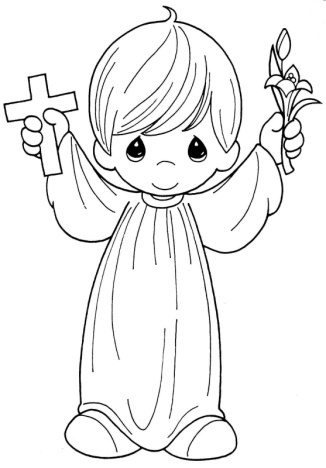 